ISTITUTO COMPRENSIVO “Don MILANI” – Via Don Milani snc – 20085 LOCATE DI TRIULZI (MI) AUTORIZZAZIONE DEI GENITORI ALL’USCITA DIDATTICA 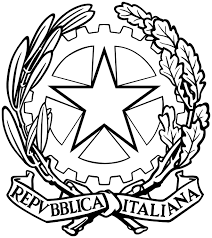 MOD. SPET Al Dirigente Scolastico  RICHIESTA DI AUTORIZZAZIONE 
PER SPETTACOLO / LABORATORIO  Da inoltrare almeno 30 giorni prima dell’effettuazione  DATA: _______________________________ I sottoscritti insegnanti della scuola □ INFANZIA □ PRIMARIA □ SECONDARIA  CHIEDONO L’AUTORIZZAZIONE  allo svolgimento della seguente iniziativa di natura didattica che si terrà  □ ALL’INTERNO DEI LOCALI SCOLASTICI o □ SUL TERRITORIO  descrivere dettagliatamente l’iniziativa:  [SPAZIO PER SCRIVERE]RELAZIONE RIGUARDANTE GLI OBIETTIVI DIDATTICI/CULTURALI(indicazione obiettivi e contenuti, collegamento con le discipline /campi d’esperienza del curricolo ed eventuali sviluppi)[SPAZIO PER SCRIVERE]TOTALE ALUNNI COINVOLTI: ____________INSEGNANTE REFERENTE DELL’INIZIATIVA: ________________________________________________  Preventivi di spesa acquisiti per tale iniziativa: ______________________________________________ (allegare)   Quota per alunno: €__________  L’insegnante referente si impegna a presentare in segreteria le ricevute di versamento sul conto della  scuola delle quote di partecipazione unitamente alle autorizzazioni firmate dai genitori, nonché a  comunicare tempestivamente in segreteria l’avvenuta prenotazione di ingressi/laboratori e l’eventuale  necessità di acconti (informarsi preventivamente sul rilascio della fattura elettronica). 